7	examiner d'éventuels changements à apporter en application de la Résolution 86 (Rév. Marrakech, 2002) de la Conférence de plénipotentiaires, intitulée «Procédures de publication anticipée, de coordination, de notification et d'inscription des assignations de fréquence relatives aux réseaux à satellite», conformément à la Résolution 86 (Rév.CMR-07), afin de faciliter l'utilisation rationnelle, efficace et économique des fréquences radioélectriques et des orbites associées, y compris de l'orbite des satellites géostationnaires;7(K)	Question K – Modification apportée à la Résolution 553 (Rév.CMR-15) pour supprimer certaines restrictions empêchant les administrations de tirer concrètement parti de la RésolutionMOD	AFCP/87A22A13/1#2165RÉSOLUTION 553 (RÉV.cmr-)Mesures réglementaires additionnelles applicables aux réseaux du service
de radiodiffusion par satellite dans la bande de fréquences 21,4-22 GHz
en Régions 1 et 3 pour améliorer l'accès équitable
à cette bande de fréquencesLa Conférence mondiale des radiocommunications (),…PIÈCE JOINTE À LA RÉSOLUTION 553 (RÉv.CMR-)Procédure spéciale à appliquer à une assignation d'un système 
du SRS dans la bande de fréquences 21,4-22 GHz 
dans les Régions 1 et 31	La procédure spéciale décrite dans la présente Pièce jointe ne peut être appliquée qu' (sauf dans les cas décrits au § 3 ci-dessous) par une administration, ou une administration agissant au nom d'un groupe d'administrations nommément désignées, aucune de ces administrations n'aun réseau inscrit dans le Fichier de référence international des fréquences, notifié au titre de l'Article 11 ouexaminé avec succès au titre du numéro 9.34 et publié conformément au numéro 9.38 Dans le cas des pays satisfaisant aux dispositions du § 3 ci-dessous, la procédure spéciale décrite dans la présente Pièce jointe peut également être appliquée1 par une administration lorsque cette administration a des réseaux inscrits dans le Fichier de référence international des fréquences, notifiés au titre de l'Article 11, ou examinés avec succès au titre du numéro 9.34 et publiés conformément au numéro 9.38 pour la bande de fréquences 21,4-22 GHz, mais qui, pris ensemble, ne comprennent pas l'intégralité de son territoire dans la zone de service. Chacune des administrations d'un groupe perdra son droit d'appliquer la présente procédure spéciale individuellement, ou en tant que membre d'un autre groupe.2	Dans le cas où une administration ayant déjà présenté une soumission au titre de la présente procédure spéciale, soit individuellement, soit en tant que membre d'un groupe (sauf dans les cas décrits au § 3 ci-dessous), présente ultérieurement une nouvelle soumission, cette nouvelle soumission ne pourra être admise au bénéfice de la présente procédure spéciale....______________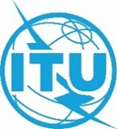 Conférence mondiale des radiocommunications (CMR-23)
Dubaï, 20 novembre – 15 décembre 2023Conférence mondiale des radiocommunications (CMR-23)
Dubaï, 20 novembre – 15 décembre 2023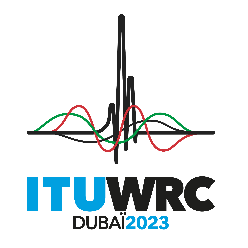 SÉANCE PLÉNIÈRESÉANCE PLÉNIÈREAddendum 13 au
Document 87(Add.22)-FAddendum 13 au
Document 87(Add.22)-F23 octobre 202323 octobre 2023Original: anglaisOriginal: anglaisPropositions africaines communesPropositions africaines communesPropositions africaines communesPropositions africaines communesPROPOSITIONS POUR LES TRAVAUX DE LA CONFéRENCEPROPOSITIONS POUR LES TRAVAUX DE LA CONFéRENCEPROPOSITIONS POUR LES TRAVAUX DE LA CONFéRENCEPROPOSITIONS POUR LES TRAVAUX DE LA CONFéRENCEPoint 7(K) de l'ordre du jourPoint 7(K) de l'ordre du jourPoint 7(K) de l'ordre du jourPoint 7(K) de l'ordre du jour